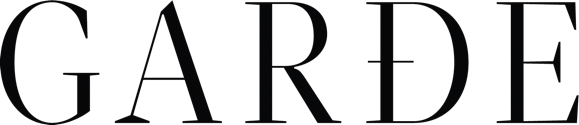 pp505 | Cow Horn Chairdesign — Hans J. Wegner, 1952FABRIC & LEATHERS:STANDARD FABRIC: Alchemy, Balance, Blans, Bogø, Canvas, Clara, Color, Criss Cross, Fiord, Foss, Halk, Hallingdal, Harzen, Hot Madison, Linara, Maple, Moss, Møn, Rami, Rami Plus, Remix, Re-Wool, Rømo, Savanna, Tiree, Tweed, Tønder, Tonica, Tonus EXLUSIVE FABRIC: Balder, Divina, Divina Melange,  Flair, Grand Mohair*, Karakorum,  McNutt*, Molly, Nobel, Savak, Sunniva, Steelcut, Steelcut Trio, Svevo, VidarSTANDARD LEATHER: Vegetal (nature)Elegance (Black, indian red, walnut or mocca) Vacona (sahara, cognac, teak, marble, indigo blue or fango) 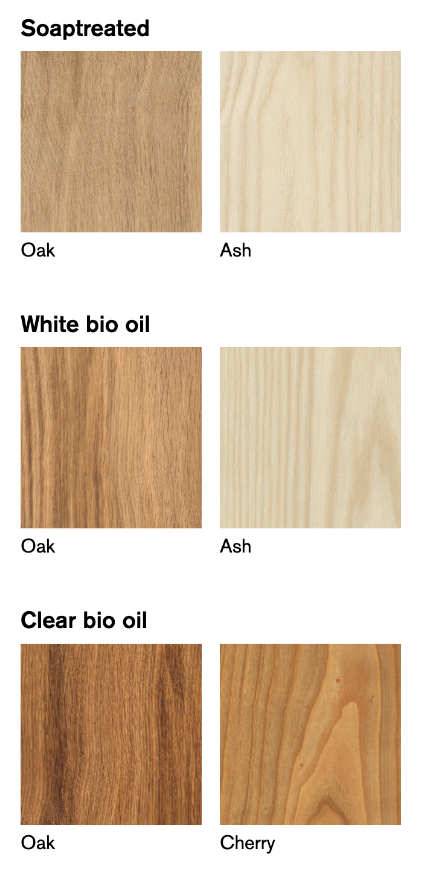 